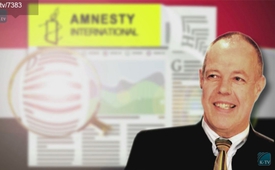 Оценка Кристофа Хёрстеля к сообщению Amnesty к военным действиям в Сирии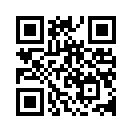 Практически все видные СМИ подхватили сегодня новейшее сообщение Amnesty International о действиях российской авиации в Сирии. Amnesty International резко критикует Россию...Корреспондент:
Добрый вечер господин Хёрстель.
Практически все видные СМИ подхватили сегодня новейшее сообщение Amnesty International о действиях российской авиации в Сирии. Amnesty International резко критикует Россию. Якобы при действиях российской авиации в Сирии погибли сотни мирных жителей. Организация по правам человека говорит о военном преступлении. Господин Хёрстель, как Вы оцениваете это сообщение?


Кристоф Хёрстель:

Очень интересный приём, не правда ли, если за день перед Рождеством, и это не только в Германии и не один медийный источник, но во всех ведущих западных СМИ во всём мире, повторяются эти обвинения. Это распространяется от CNN до Financial Times, через Guardian и Independent в Лондоне. Это публикуется в Германии во всех влиятельных СМИ: Tagesschau, Suddeutsche, Frankfurter Allgemeine. Я ознакомился с этим материалом в Spiegel’е. Это только коротко на тему «Как это прорабатывается» и это несёт в себе все признаки привычной западной медийной кампании – так нужно на это смотреть. Моя профессиональная оценка как журналиста однозначна: это не журналистская акция, это – пропаганда. Как это увидеть? Такое множество СМИ не спросили мнение ни одного русского. Так не делается. Когда высказывается обвинение, нужно выслушать обе стороны. Собственно, это самый элементарный журналистский стандарт. Кроме этого есть более сложные профессиональные правила. Но уже одно это основополагающее правило – слушаются обе стороны участницы происшествия, если их две; или слушаются пять сторон участниц происшествия, если их пять – в этом случае грубо нарушено. 

Следующий важный момент, то что мы не так уж невиновны, если рассмотреть сообщения наших СМИ. То есть, если мы зададимся вопросом: «В чём состоят обвинения?», выяснится, что это обвинения, которые должны делаться США и их союзникам. Речь идёт о бомбардировке гражданского населения, то есть о применении не высокоточного вооружения и о бомбардировках оружием широкой зоны поражения в густонаселённых районах – типичный метод американских военно-воздушных сил, которые в последние месяцы особенно выделились неоднократным бомбардированием больниц. При ответах на вопросы - в отношении Кабула я знаю это совершенно точно – они подтверждают, что бомбовый налёт был совершён и обосновывают это тем, что в этой больнице лечились боевики Талибана. Эта позиция, которую озвучивают США, не имеет ничего общего ни с правом, ни с законами, как интернационального, так и национального уровня. 

Это обязанность каждого больничного заведения – принять всех нуждающихся; к слову сказать, - это клятва Гиппократа. Клятва, которую даёт каждый врач: помочь каждому человеку независимо от того убил ли он перед этим человека или является врагом, или заслуживает ненависть и неприязнь или нарушил закон. Это совершенно равнозначно. Они то же люди, они истекают кровью и поэтому их нужно лечить. 

Это только как небольшая иллюстрация к теме.
Важно и то, на какие источники ссылаютсяв этом сообщении. И вот это знаменитое сирийское информационное бюронаходится в Лондоне.Это офисна задворках о котором известно, что имеет очень маленькую команду и поэтому не может самостоятельнопредставлять подобные сообщения. И нас не удивляет, если это бюро в Лондоне главным образомраспространяет данные, проработанные сотрудниками секретной службы,а затем предоставленные этому бюро.В конечном счёте,это служба, которая работаетпод влияниемNATO, а содержится в Великобритании. Таким образом, источник чрезвычайно недостаточный.
Наконец, мы рассмотрим Amnesty International. Amnesty International – это западная НПО.
Западные НПО находятся в ведении американской военной доктрины JointVision 2020. И там в главах о СМИ можно прочитать почему проходят такие медиа-кампании. У НПО можно прочитать, что НПО относятся к аппарату власти, который США в этой постоянной войне, а согласно доктрины США они находятся в постоянном состоянии войны, может использовать. К ним относится и Amnesty International. 
Тогда, конечно, надо рассматривать ещё и специальные источники. Там есть разные, которые указывают именно на высокое влияние со стороны ЦРУ, со стороны Госдепартамента США на Amnesty International.
Таковы факты, и ониприводят к тому, чтомы это сообщение с печалью откладываем в сторону и говорим: мы должны это воспринять как вступление Запада в 2016 году в жестокую борьбу, направленнуюпротив России.


Корреспондент:
Господин Хёрстель, как вы думаете, что является целью, что это сообщение о так называемых военных преступлениях России, было опубликовано как раз сейчас и подхвачено всеми СМИ? 

Кристоф Хёрстель:

Это обдуманный расчет: когда это всё действует больше всего? Когда это мешает больше всего? 
Это конечно же, нарушает Рождественский мир – люди этого не любят! И они это запоминают и в эти праздничные дни носятв себе. 
И что интересно: данные, которые лежат в основе этого сообщения, устаревшие и былиизвестны ещёнесколько месяцев назад. Накануне Рождества выпустить это сообщениенебыло необходимости. Здесьопять-таки совершенно чётко виден пропагандистский умысел.




Корреспондент:
Большое спасибо за Вашу хорошую оценку положения и что Вы спонтанно были готовы дать это интервью. До свидания.

Кристоф Хёрстель:

С удовольствием. Всего хорошего и с Рождествомот ddИсточники:https://www.amnesty.org/en/latest/news/2015/12/syria-russias-shameful-failure-to-acknowledge-civilian-killings/
http://www.srf.ch/news/international/bericht-russische-bomben-treffen-wohngebiete-in-syrien
http://www.spiegel.de/politik/ausland/syrien-buergerkrieg-amnesty-international-wirft-russland-toetung-von-zivilisten-vor-a-1069233.html
http://de.sputniknews.com/militar/20151022/305125061.html
http://de.sputniknews.com/politik/20151221/306638186/russland-syrien-streumunition.html
http://domiholblog.tumblr.com/post/114311729044/dochregierungsorganisationen-gegen-syrien
http://hinter-der-fichte.blogspot.ch/2015/05/zdf-krokodilstranen-alligatoren-tarnen.html
http://www.nrhz.de/flyer/beitrag.php?id=20663Может быть вас тоже интересует:---Kla.TV – Другие новости ... свободные – независимые – без цензуры ...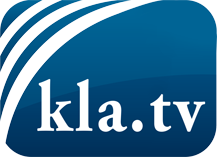 О чем СМИ не должны молчать ...Мало слышанное от народа, для народа...регулярные новости на www.kla.tv/ruОставайтесь с нами!Бесплатную рассылку новостей по электронной почте
Вы можете получить по ссылке www.kla.tv/abo-ruИнструкция по безопасности:Несогласные голоса, к сожалению, все снова подвергаются цензуре и подавлению. До тех пор, пока мы не будем сообщать в соответствии с интересами и идеологией системной прессы, мы всегда должны ожидать, что будут искать предлоги, чтобы заблокировать или навредить Kla.TV.Поэтому объединитесь сегодня в сеть независимо от интернета!
Нажмите здесь: www.kla.tv/vernetzung&lang=ruЛицензия:    Creative Commons License с указанием названия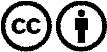 Распространение и переработка желательно с указанием названия! При этом материал не может быть представлен вне контекста. Учреждения, финансируемые за счет государственных средств, не могут пользоваться ими без консультации. Нарушения могут преследоваться по закону.